Структурное подразделение«Детский сад№11 комбинированного вида»МБДОУ «Детский сад «Радуга» комбинированного вида»Рузаевского муниципального районаОпытно – экспериментальная деятельность«Как вода меняет цвет?»                                                Подготовила: воспитатель 1 младшей группы                                                 Шкаркина Е.Я.Рузаевка 2013г.Тема: «Как вода меняет цвет?»Цель: Дать детям представление о том, что вода меняет свою окраску при растворении в ней различных веществ. Активизировать словарь детей; развивать умение делать простейшие выводы. Воспитывать положительное отношение к экспериментальной исследовательской деятельности.Оборудование: Гуашь разных цветов, пипетка, одноразовые стаканчики, палочки для размешивания, баночки с прозрачной водой, камушки.Ход: Воспитатель: Ребята, давайте приготовим разноцветный сок.Дети: Да, давайте.Воспитатель: Посмотрим все что у нас на столе. «Что налито в стаканчиках?»Дети: Вода. Воспитатель: Какой цвет имеет вода?Дети: Вода прозрачная. Воспитатель: Можно окрасить воду при помощи краски.»При помощи пипетки дети поочерёдно капают в стаканчики с водой разведенную гуашь и наблюдают, как вода меняет окраску.Игра «Спрячем камушки» - дети бросают камушки в стаканчики с окрашенной водой.Воспитатель: «Где камушки? Почему их не видно? (камушек не видно, потому что вода окрашена).Вывод: Вода приобретает цвет растворённого в ней вещества; в окрашенной воде предметов не видно.2.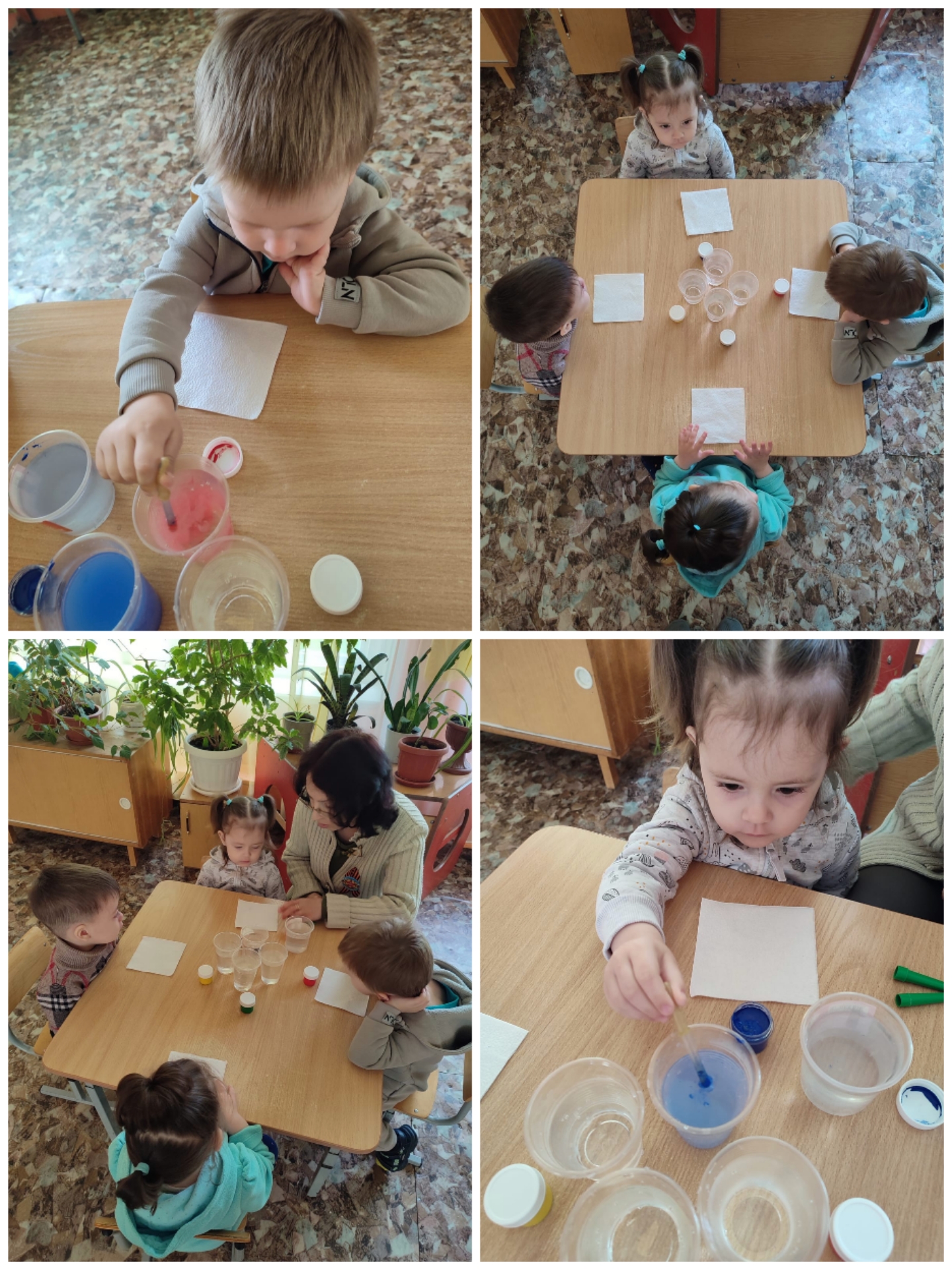 3.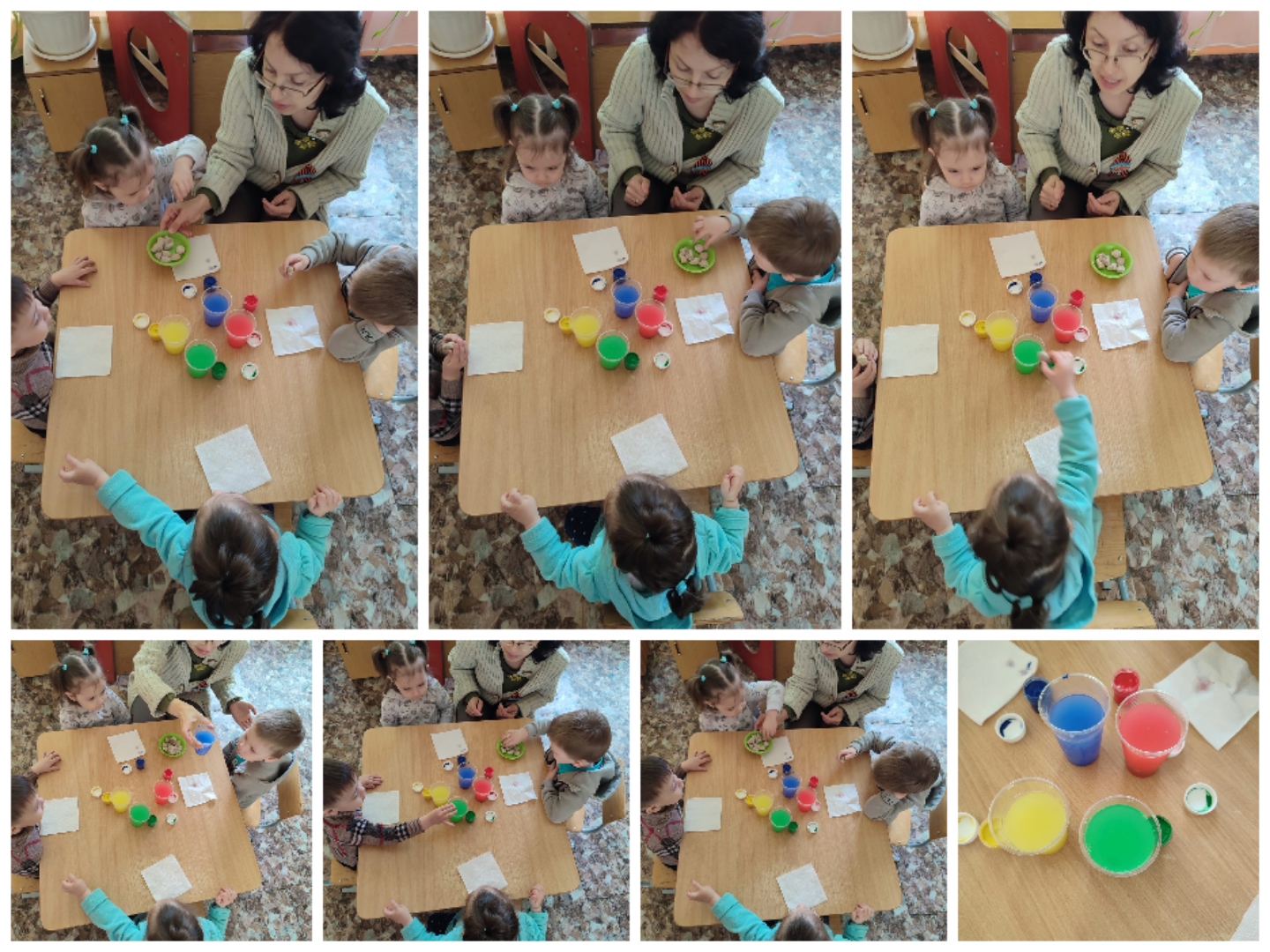 4.